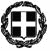 ΠΡΟΣΔΗΜΟ ΤΡΙΚΚΑΙΩΝΕπιτροπή ΕμποροπανήγυρηςΤηλέφωνo: 2431351115-2431351170ΠΡΟΣΔΗΜΟ ΤΡΙΚΚΑΙΩΝΕπιτροπή ΕμποροπανήγυρηςΤηλέφωνo: 2431351115-2431351170Αίτηση-Δήλωση –Συμμετοχής στην ετήσια Εμποροπανήγυρη 2022Αίτηση-Δήλωση –Συμμετοχής στην ετήσια Εμποροπανήγυρη 2022Αίτηση-Δήλωση –Συμμετοχής στην ετήσια Εμποροπανήγυρη 2022Αίτηση-Δήλωση –Συμμετοχής στην ετήσια Εμποροπανήγυρη 2022Αίτηση-Δήλωση –Συμμετοχής στην ετήσια Εμποροπανήγυρη 2022ΕΠΙΘΕΤΟ:ONOMA:ΠΑΤΡΩΝΥΜΟ:Α.Φ.Μ:Δ.Ο.Υ.:Α.Δ.Τ. :ΔΙΕΥΘΥΝΣΗ:ΠΟΛΗ:Τ.Κ. :ΤΗΛΕΦΩΝΟ:ΔΡΑΣΤΗΡΙΟΤΗΤΑ:ΕΠΙΘΕΤΟ:ONOMA:ΠΑΤΡΩΝΥΜΟ:Α.Φ.Μ:Δ.Ο.Υ.:Α.Δ.Τ. :ΔΙΕΥΘΥΝΣΗ:ΠΟΛΗ:Τ.Κ. :ΤΗΛΕΦΩΝΟ:ΔΡΑΣΤΗΡΙΟΤΗΤΑ:Επιθυμώ να συμμετάσχω στην Εμποροπανήγυρη 2022 του Δήμου Τρικκαίων στον οικισμό      “Καρυές”.Οι θέσεις που αιτούμαι είναι:Νούμερα :……………………………………….………………………………..Επιθυμώ να συμμετάσχω στην Εμποροπανήγυρη 2022 του Δήμου Τρικκαίων στον οικισμό      “Καρυές”.Οι θέσεις που αιτούμαι είναι:Νούμερα :……………………………………….………………………………..Επισυνάπτω τα απαραίτητα δικαιολογητικά.1.Πρόσφατη απόδειξη     ταμειακής μηχανής2.Δημοτική Ενημερότητα3.Αντίγραφο θεωρημένης  άδειας                            στασίμου ή πλανόδιου εμπορίου για το τρέχον έτος 2022 ή   βεβαίωση             δραστηριοποίησης ετήσιας διάρκειας.4.Φωτοτυπία Αστυνομικής    Ταυτότητας ή Διαβατηρίου5.Έναρξη άσκησης     επιτηδεύματος6.Πιστοποιητικό (Αναπηρίας-   ΑΜΕΑ-Πολυτέκνων) ΜΟΝΟ ΓΙΑ ΔΗΜΟΤΕΣ ΤΟΥΔΗΜΟΥ ΤΡΙΚΚΑΙΩΝ7.Πιστοποιητικό που να    αποδεικνύει την ιδιότητα του    Δημότη του Δήμου ΤρικκαίωνΕπισυνάπτω τα απαραίτητα δικαιολογητικά.1.Πρόσφατη απόδειξη     ταμειακής μηχανής2.Δημοτική Ενημερότητα3.Αντίγραφο θεωρημένης  άδειας                            στασίμου ή πλανόδιου εμπορίου για το τρέχον έτος 2022 ή   βεβαίωση             δραστηριοποίησης ετήσιας διάρκειας.4.Φωτοτυπία Αστυνομικής    Ταυτότητας ή Διαβατηρίου5.Έναρξη άσκησης     επιτηδεύματος6.Πιστοποιητικό (Αναπηρίας-   ΑΜΕΑ-Πολυτέκνων) ΜΟΝΟ ΓΙΑ ΔΗΜΟΤΕΣ ΤΟΥΔΗΜΟΥ ΤΡΙΚΚΑΙΩΝ7.Πιστοποιητικό που να    αποδεικνύει την ιδιότητα του    Δημότη του Δήμου ΤρικκαίωνΤΡΙΚΑΛΑ ………/……/2022ΤΡΙΚΑΛΑ ………/……/2022ΑΡΙΘΜΟΣ ΤΡΑΠΕΖΙΚΟΥ  ΛΟΓ/ΜΟΥ ΔΗΜΟΥ ΤΡΙΚΚΑΙΩΝ (ΤΡΑΠΕΖΑ ΠΕΙΡΑΙΩΣ)  ΓΙΑ ΤΗΝ ΚΑΤΑΘΕΣΗ ΤΟΥ ΠΟΣΟΥ ΤΩΝ ΘΕΣΕΩΝ               5611-051174-752ΙΒΑΝ:GR6601726110005611051174752ΑΡΙΘΜΟΣ ΤΡΑΠΕΖΙΚΟΥ  ΛΟΓ/ΜΟΥ ΔΗΜΟΥ ΤΡΙΚΚΑΙΩΝ (ΤΡΑΠΕΖΑ ΠΕΙΡΑΙΩΣ)  ΓΙΑ ΤΗΝ ΚΑΤΑΘΕΣΗ ΤΟΥ ΠΟΣΟΥ ΤΩΝ ΘΕΣΕΩΝ               5611-051174-752ΙΒΑΝ:GR6601726110005611051174752ΑΡΙΘΜΟΣ ΤΡΑΠΕΖΙΚΟΥ  ΛΟΓ/ΜΟΥ ΔΗΜΟΥ ΤΡΙΚΚΑΙΩΝ (ΤΡΑΠΕΖΑ ΠΕΙΡΑΙΩΣ)  ΓΙΑ ΤΗΝ ΚΑΤΑΘΕΣΗ ΤΟΥ ΠΟΣΟΥ ΤΩΝ ΘΕΣΕΩΝ               5611-051174-752ΙΒΑΝ:GR6601726110005611051174752Ο / Η ΔΗΛΩΝ / ΟΥΣΑΟ / Η ΔΗΛΩΝ / ΟΥΣΑΟ / Η ΔΗΛΩΝ / ΟΥΣΑ